المستوى : السنة الأولى متوسطالمدة : ساعتـــــــــــــــــانالتمرين الأول: 4نأ) اكتب الأعداد التالية في شكلها العشري : 1)    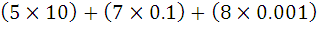 2)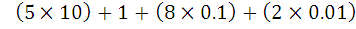 3)  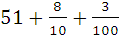 4)   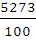 5)  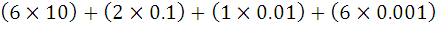 6)    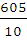 ب) رتب هذه الأعداد ترتيبا تصاعديا.ج) أعط رتبة مقدار المجموع التالي : 95.23 + 875.09  + 18.825 التمرين الثاني : 4نأكمل الجدول التالي :التمرين الثالث:4نارسم دائرة (c) مركزها O ونصف قطرها 3cm .على نفس الدائرة ارسم القطر [AB] والوتر [AD] حيث AD=4cm .ما هو قيس الزاوية  .(باستعمال المنقلة )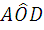 استنتج قيس الزاوية   .( بدون استعمال المنقلة )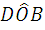 أكمل الفراغات : الزاويتان  و زاويتان ........... لأن مجموعهما هو ...............المسألــــــــــــــــــة: 8نفي بداية عام 2004 رزقت عائلة بفتاة بهية الطلعة اسمها أسماء، وزنها 3kg ، وكان يزيد وزنها كل شهر ب 500g.1) ما هو وزن أسماء عند نهاية عام 2004؟- بعد مرور  4 سنوات رزقت نفس العائلة بطفل اسمه وليد فكان وزنه أقل من وزن أخته أسماء عند ولادتها ب0.5kg  .2) ما هو وزن وليد عند ولادته ؟3) ما هو عمر أسماء عند ولادة أخيها وليد ؟4) كم يكون عمر وليد عندما تبلغ أسماء 18 سنة ؟ التمرين الأول: 4نكتابة الأعداد على الشكل العشري:50.708   2)51.82   3)51.83   4)52.73   5)60.216  (6)60.5........)0.25 ن لكل عدد) الترتيب التصاعدي :50.708 < 51.82 <  51.83 <  52.73 < 60.216<   60.5.....( 0.25ن إذا رتب 3 أعداد بشكل صحيح 1ن إذا رتب الجميع بشكل صحيح)  ج) إيجاد رتبة مقدار المجموع:95.23 + 875.09  + 18.825العدد 18.825  قريب من  19العدد   875.09 قريب من 875     إذن رتبة مقدار المجموع هي 19 + 875 + 95 = 989 ..(.51ن)العدد  95.23 قريب من 95التمرين الثاني: 4ن( 0.5 ن لملأ كل فراغ )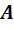 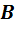 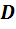 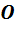 التمرين الثالث: 4ن( 2ن للرسم بشكل واضح وصحيح)قيس الزاوية  هو:  85°.......(0.5ن)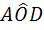 قيس الزاوية  هو: .95°.......(0.5ن)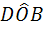 أكمل الفراغات : الزاويتان  و زاويتان متكاملتان لأن مجموع قيسهما هو 180° (0.5 ن لملأ كل فراغ) شبكة التقويم للوضعية الإدماجية :المساواةتمثيل الوضعيةحساب المجهول 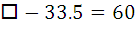 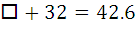 المساواةتمثيل الوضعيةحساب المجهول 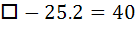 =40+25.2=65.2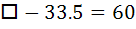 =60+33.5=93.5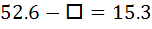 =52.6-15.3=37.3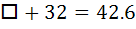 =42.6+32=10.6المعاييرالأسئلةالمؤشراتمثال عن الإجابة المتوقعةالتنقيط(م 1 ) التفسير السليم للوضعيةالسؤال1يبحث عن الزيادة في وزن أسماء خلال 12 شهرا ثم يضيف الزيادة إلى وزن أسماء عند ولادتها 0.5×12=6kg3+6=9kg0.50.5(م 1 ) التفسير السليم للوضعيةالسؤال2يقوم بطرح 0.5kg من وزن أسماء عند ولادتها3kg – 0.5kg1(م 1 ) التفسير السليم للوضعيةالسؤال3يتعرف من خلال السؤال أن عمر أسماء عند ولادة أخوها وليد 4سنوات4سنوات1(م 1 ) التفسير السليم للوضعيةالسؤال4يمثل الوضعية بمخطط0.5(م2) الاستعمال السليم للأدوات الرياضياتيةالسؤال1يقوم التلميذ بعملية ضرب 0.5kg في 12 أو يقوم بعملية جمع متتالية ل0.5kgيجمع الأعداد العشرية بشكل صحيح9 kg0.5(م2) الاستعمال السليم للأدوات الرياضياتيةالسؤال2يقوم بعملية طرح الأعداد العشرية بشكل صحيح2.50.5(م2) الاستعمال السليم للأدوات الرياضياتيةالسؤال3لا يستعمل أي عملية وإنما يستنتج من السؤال4 0.5(م2) الاستعمال السليم للأدوات الرياضياتيةالسؤال4يطرح الفارق بين عمر أسماء ووليد من 1818 -4 =14 1(م3) انسجام الإجابةالسؤال1يقوم بالتحويل من kg إلى الg أو العكس 500g = 0.5 kg3gk= 0.3 g1(م3) انسجام الإجابةالسؤال2يجد النتيجة بkg2.5 kg0. 25(م3) انسجام الإجابةالسؤال3يجد عمر أسماء بالسنوات معقولا ولا يجد وزنها أو ما شابه4 سنوات0. 25(م3) انسجام الإجابةالسؤال4يعطي عمر وليد بالسنوات14 سنة0.25(م4)الإتقانالورقة نظيفة ومنظمة ومكتوبة بخط واضح.- النتائج بارزة.- عدم وجود تشطيبات.- مقروئية الخط.الورقة نظيفة ومنظمة ومكتوبة بخط واضح.- النتائج بارزة.- عدم وجود تشطيبات.- مقروئية الخط.الورقة نظيفة ومنظمة ومكتوبة بخط واضح.- النتائج بارزة.- عدم وجود تشطيبات.- مقروئية الخط.0.5